第7号様式(第8条関係)受付屋外広告物意匠変更届年　　月　　日　　精華町長　様住所　　　　　　　　　届出者　　　　　　　　　　　　氏名　　　　　　　　印(　　　番)　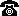 　次のとおり意匠を変更したから届け出ます。屋外広告物意匠変更届年　　月　　日　　精華町長　様住所　　　　　　　　　届出者　　　　　　　　　　　　氏名　　　　　　　　印(　　　番)　　次のとおり意匠を変更したから届け出ます。許可期間許可期間変更意匠掲出期間変更意匠掲出期間許可番号許可番号第　　　　　　　号第　　　　　　　号許可年月日許可年月日年　　　月　　　日年　　　月　　　日備考備考位置(見取)図位置(見取)図位置(見取)図意匠配色図